2024 年唐山市中等职业学校技能竞赛“沙盘模拟企业经营”赛项技术文件一、技术规范（一）参照“2014年教育部公布首批《中等职业学校专业教学标准（试 行）》的通知”（教职成厅函[2014] 11号）中财经商贸类专业的“专业标准”、“课程标准”为基本范围和基本要求。（二） 竞赛以现行的财经法律、法规和财政部、国家税务总局、人民银  行、国家质监局等出台的会计、税务、金融法规、制度和规范性文件为依据。（详见下表所列，未列尽规范标准，以国家发布的相关标准为准）参赛团队应遵循的规范标准汇总表二、建议使用的比赛器材、技术平台和场地要求（一）赛项所需的技术平台比赛平台为“新道数智企业经营管理沙盘 ”。赛项所需的技术平台（二）竞赛场地（1）赛场环境光线、通风良好，温湿度适宜。场地设置满足整个竞赛环境。竞赛场地设在电脑机房，场地内设置满足多个团队的竞赛环境；（2）赛位设置采取必要的物理性隔离，确保互不干扰，并配备有稳定的水、电、气源和应急供电设备，设置消防逃生通道。一个参赛队一个赛位，每个赛位两台电脑，其中一台电脑备用；竞赛场地内设置背景板、宣传横幅及壁挂图，营造竞赛氛围；（3）赛位大小每个赛位大小为15㎡。赛场示意图如下：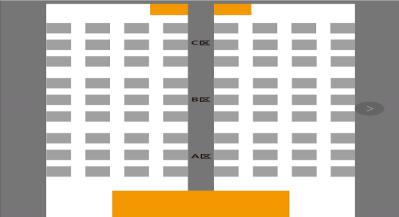 局域网络。采用星形网络拓扑结构，安装千兆交换机。网线与电源线隐蔽铺设。采用独立网络环境，不连接INTERNET，禁止外部电脑接入。安全保障。采用统一的杀毒软件对服务器进行防毒保护。屏蔽竞赛现场使  用的电脑USB接口。部署具有网络管理、账号管理和日志管理功能的综合监控系统。采用双路供电；利用UPS防止现场因突然断电导致的系统数据丢失，额定功率： 3KVA，后备时间： 2小时，电池类型：输出电压： 230V±5%V。安全防范措施：设置安全通道和警戒线，大赛参观、采访、视察的人员限定在安全区域内活动，以保证大赛安全有序进行。序号名称发布或开始执行时间1ISO9001质量管理体系20152中华人民共和国公司法(2013修订)20143中华人民共和国产品质量法（2015年修正）20154中华人民共和国会计法（2017年修正）20175企业内部控制基本规范20086企业内部控制应用指引20087中华人民共和国企业所得税法（2017年修正）2017设备及软件名称备注电子沙盘新道数智企业经营管理沙盘服务器每个赛区两台配置要求如下：内存： 32G DDR3硬盘： 180GCPU：十六核操作系统：  Windows server 2008r2  64 位Windows server 2012  64 位计算机每支参赛队两台（每个赛区备用 10%计算机）支持的操作系统及版本Windows server 2008 32 位/64 位Windows server 2008 R2 32 位/64 位Windows server 2012 64 位Win7/Win10/Win11电源插排每支参赛队一个